Side 920A_ICF  Handicap  ICF-registreringerSide 920A_ICF  Handicap  ICF-registreringerSide 920A_ICF  Handicap  ICF-registreringerICF siderNaviger frem til side 920ALT +Q 920Søg personen fremSøg personen frem, så data er vist i detailvisning på side 920A.Se evt. Huskeseddel Søg person med handicap side920ICFVælg knappen ICF.Side 920A_ICF åbnes.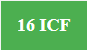 ICF registreringerNår side 920A_ICF åbnes vises der:CPR og navn på den person der sagsbehandlesEn række knapper.Hver enkelt knap åbner en underside.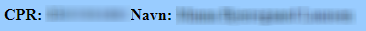 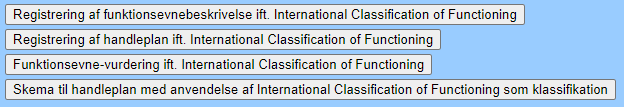 Registrering af funktionsevnebeskrivelse ift. International Classification of FunctioningRegistrering af funktionsevnebeskrivelse ift. International Classification of FunctioningRegistrering af funktionsevnebeskrivelse ift. International Classification of FunctioningFunktionsevnebe-skrivelseKlik på knappen og side 920A_ICF_FB åbnes.Når siden åbnes vises der:CPR og navn på den person der sagsbehandlesEn historiklisteEt datofeltEn række tekstfelterNy registreringHvis der har været oprettet en tidligere registrering er datofeltet udfyldt med den seneste dato. Opdater datofeltet med aktuel dato for at oprette en ny registrering.Tidligere dato: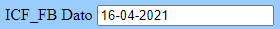 Ny aktuel dato: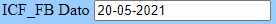 Kapitel felter til TekstUdfyld de aktuelle tekstfelter med relevante data.Der er flg. Hovedområder:Aktiviteter og deltagelseKroppens funktionerOmgivelsesfaktorerUnder hovedområderne er der en række underområder som udfyldes i den konkrete relevante sammenhæng. 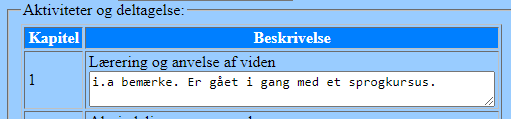 Tidligere registreringerTidligere registreringer kan vises i detaljer ved at klikke på den understregede dato.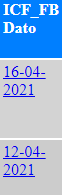 Gem registreringenKlik på Anvend.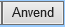 Version 1.0Dato: 20.05.2021/MIL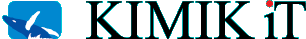 